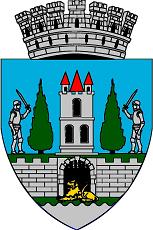   ROMÂNIA  JUDEŢUL SATU MARE  CONSILIUL LOCAL AL  MUNICIPIULUI SATU MAREHOTĂRÂREA nr. 47//25.02.2021privind modul de valorificare și vânzare a unei cantități de 1108 mc, masă lemnoasă provenită din fondul forestier proprietate publică a municipiului Satu Mare, administrată de Ocolul Silvic Satu Mare	Consiliul Local al Municipiului Satu Mare întrunit în ședința ordinară din data de 25.02.2021,        Analizând proiectul de hotărâre înregistrat sub nr. 11218/18.02.2021, referatul de aprobare al Primarului municipiului Satu Mare înregistrat sub nr. 11183/18.02.2021, în calitate de inițiator, raportul de specialitate al Serviciul Fond Funciar și Legile Proprietății înregistrat sub nr. 11181/18.02.2021 și avizele comisiilor de specialitate ale Consiliului Local Satu Mare,				Având în vedere solicitarea Ocolului Silvic Satu Mare nr. 615/16.02.2021 înregistrată sub nr. 10686/16.02.2021 la Primăria municipiului Satu Mare,În baza prevederilor art. 1 lit. q), art. 4 alin. (1), art. 12 lit. a), art. 20 alin. (5), (6) și (7) precum si ale art. 45 alin. (1) și (13) din Regulamentului de valorificare a masei lemnoase din fondul forestier proprietate publică aprobat prin H.G. nr. 715/05.10.2017, cu modificările şi completările ulterioare, 			Ţinând seama de prevederile Legii nr. 24/2000 privind normele de tehnică legislativă pentru elaborarea actelor normative, republicată, cu modificările şi completările ulterioare,										În temeiul prevederilor art. 129 alin. (2) lit. c), art. 139 alin. (3) lit. g) şi art. 196 alin. (1) lit. a) din O.U.G. nr. 57/2019 privind Codul administrativ, cu modificările şi completările ulterioare,							Adoptă prezenta:H O T Ă R Â R E	Art. 1. Se aprobă modul de valorificare și vânzare a unei cantități de 1108 mc, masă lemnoasă provenită din fondul forestier proprietate publică a municipiului Satu Mare, administrată de Ocolul Silvic Satu Mare, din partizile evidențiate în Anexele nr. 1 și 2 parte integrantă din prezenta hotărâre.						Art. 2. Se aprobă prețul de pornire la licitație a masei lemnoase pe picior, partida 1651954 Ig provenită din lucrări de igienă, conform Anexei nr. 1 a prezentei.Art. 3. Se aprobă modul de valorificare ca masă lemnoasă fasonată la drum auto prin vânzare directă către populație, a lemnului de foc și a celui CR., rezultat din exploatarea partizilor identificate în Anexa nr. 2 a prezentei.	Art. 4. Cu ducerea la îndeplinire a prezentei se încredințează Primarul municipiului Satu Mare, Serviciul Fond Funciar și Legile Proprietății, Direcția Economică din cadrul Aparatului de Specialitate al Primarului și Ocolul Silvic Satu Mare.	Art. 5. Prezenta hotărâre se comunică, prin intermediul Secretarului General al municipiului Satu Mare, în termenul prevăzut de lege, Primarului municipiului Satu Mare, Instituției Prefectului județului Satu Mare, Ocolului Silvic Satu Mare, Serviciului Fond Funciar și Legile Proprietății, Direcției Economice din cadrul Aparatului de Specialitate al Primarului.Președinte de ședință,                                                   ContrasemneazăDohi-Trepszker Lilla Etelka                                        Secretar general,                                                                                        Mihaela Maria RacolțaPrezenta hotărâre a fost adoptată cu respectarea prevederilor art. 139 alin. (3) lit. g) din O.U.G. nr. 57/2019 privind Codul administrativ;Redactat în 6 exemplare originale                                             Total consilieri în funcţie23Nr. total al consilierilor prezenţi23Nr total al consilierilor absenţi0Voturi pentru23Voturi împotrivă0Abţineri0